Министерство здравоохранения Российской ФедерацииФедеральное государственное бюджетное образовательное учреждение дополнительного профессионального образования РОССИЙСКАЯ МЕДИЦИНСКАЯ АКАДЕМИЯ НЕПРЕРЫВНОГОПРОФЕССИОНАЛЬНОГО ОБРАЗОВАНИЯ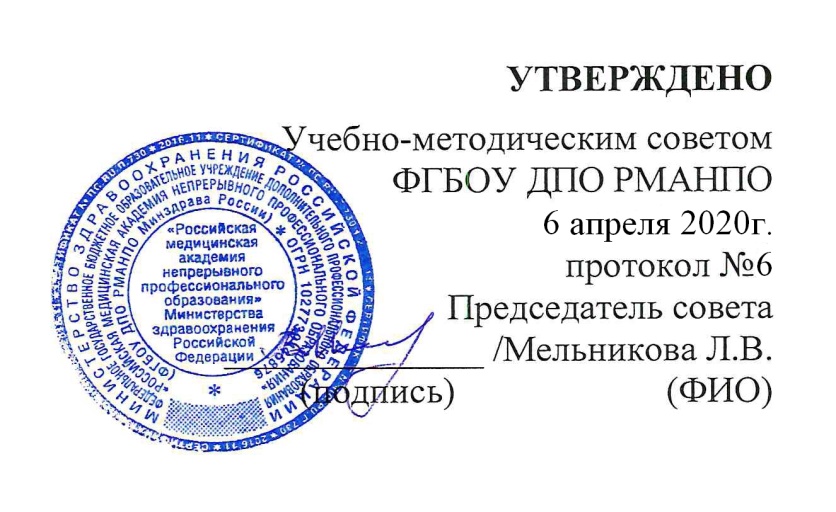 ДОПОЛНИТЕЛЬНАЯ ПРОФЕССИОНАЛЬНАЯПРОГРАММА ПОВЫШЕНИЯ КВАЛИФИКАЦИИ ВРАЧЕЙ ПО ТЕМЕ «ОРГАНИЗАЦИЯ ОКАЗАНИЯ МЕДИЦИНСКОЙ ПОМОЩИ ПАЦИЕНТАМ С НОВОЙ КОРОНАВИРУСНОЙ ИНФЕКЦИЕЙ COVID-19В АМБУЛАТОРНЫХ УСЛОВИЯХ»(СРОК ОБУЧЕНИЯ 36АКАДЕМИЧЕСКИХ ЧАСОВ)Москва2020УДК ……………….ББК……………….П ……………….Организация-разработчик − ФГБОУ ДПО «Российская медицинская академия непрерывного профессионального образования» Министерства здравоохранения Российской Федерации (ректор − чл.-корр. РАН, профессор Д.А. Сычев).Дополнительная профессиональная программа повышения квалификации врачей по теме «Организация оказания медицинской помощи пациентам с новой коронавирусной инфекцией COVID-19 в амбулаторных условиях». Учебное пособие: О.Л. Задворная, Т.Н. Брескина, Ю.Э. Восканян ФГБОУ ДПО «Российская медицинская академия непрерывного профессионального образования» Министерства здравоохранения Российской Федерации. − М.: ФГБОУ ДПО РМАНПО Минздрава России,2020. – 45 с. ISBN ……………….Актуальность программы обусловлена необходимостью подготовки врачей-организаторов здравоохранения и общественного здоровья для совершенствования системы организации оказания медицинской помощи пациентам с новой коронавирусной инфекцией COVID-19 в амбулаторных условиях в соответствии с государственной политикой в сфере здравоохранения Российской Федерации.Дополнительная профессиональная образовательная программа повышения квалификации врачей по теме «Организация оказания медицинской помощи пациентам с новой коронавирусной инфекцией COVID-19 в амбулаторных условиях» является нормативно-методическим документом, регламентирующим содержание и организационно-методические формы обучения врачей в дополнительном профессиональном образовании.Учебно-методическое пособие разработано совместно с сотрудниками Института методологии профессионального развития (директор – д.м.н., профессор Стремоухов А.А.) в соответствии с системой стандартов по информации, библиотечному и издательскому делу.УДК 616.988-07-084:378.046.4ББК 51.9+55.142+74,5;рБиблиогр.: 11 источников.ОПИСЬ КОМПЛЕКТА ДОКУМЕНТОВ2. ЛИСТСОГЛАСОВАНИЯдополнительной профессиональной образовательной программы повышения квалификации врачей по теме «Организация оказания медицинской помощи пациентам с новой коронавирусной инфекцией COVID-19 в амбулаторных условиях»(срок обучения 36академических часов)3. ЛИСТОБНОВЛЕНИЙ И АКТУАЛИЗАЦИИ дополнительной профессиональной образовательной программы повышения квалификации врачей по теме «Организация оказания медицинской помощи пациентам с новой коронавирусной инфекцией COVID-19 в амбулаторных условиях» (срок обучения 36 академических часов)4. СОСТАВ РАБОЧЕЙ ГРУППЫпо разработке дополнительной профессиональной образовательной программы повышения квалификации врачей по теме «Организация оказания медицинской помощи пациентам с новой коронавирусной инфекцией COVID-19 в амбулаторных условиях» (срок обучения 36 академических часов)5. ОБЩИЕ ПОЛОЖЕНИЯ5.1.Характеристика программы:Дополнительная профессиональная образовательная программа повышения квалификации врачей по теме «Организация оказания медицинской помощи пациентам с новой коронавирусной инфекцией COVID-19 в амбулаторных условиях» (срок обучения 36 академических часов) сформирована в соответствии с требованиями:- Федерального закона от 21.11.2011 №323-ФЗ (ред. от 03.07.2016) «Об основах охраны здоровья граждан Российской Федерации (с изм. и доп., вступ. в силу с 03.10.2016 г.) («Собрание законодательства Российской Федерации», 28.11.2011г., №48, ст. 6724);- Федерального закона от 29.12.2012 №273-ФЗ (ред. от 07.03.2018) «Об образовании в Российской Федерации»; - Постановления от 28.11.2013 №64 «Об утверждении санитарно-эпидемиологических правил СП 1.3.3118-13 «Безопасность работы с микроорганизмами I-II групп патогенности (опасности)»;- Приказа Министерства здравоохранения Российской Федерации от 19.03.2020 №198н «О временном порядке организации работы медицинских организаций в целях реализации мер по профилактике и снижению рисков распространения новой коронавирусной инфекции COVID-19» (зарегистрировано Министерством юстиции Российской Федерации 19.03.2020, регистрационный №57786);- Приказа Министерства здравоохранения Российской Федерации от 27.03.2020 №246н «О внесении изменений в приказ Министерства здравоохранения Российской Федерации от 19 марта 2020 г. №198н «О временном порядке организации работы медицинских организаций в целях реализации мер по профилактике и снижению рисков распространения новой коронавирусной инфекции COVID-19»;- Приказа Министерства здравоохранения Российской Федерации от 02.04.2020 №264н «О внесении изменений в приказ Министерства здравоохранения Российской Федерации от 19 марта 2020 №198н «О временном порядке организации работы медицинских организаций в целях реализации мер по профилактике и снижению рисков распространения новой коронавирусной инфекции COVID-19» (зарегистрирован Министерством юстиции Российской Федерации 03.04.2020, регистрационный №57956);- Временных методических рекомендаций Министерства здравоохранения Российской Федерации от 27.03.2020 года, версия 4 «Профилактика, диагностика и лечение новой коронавирусной инфекции (COVID-19);- Приказа Министерства образования и науки Российской Федерации от 26.08.2014 №1114 «Об утверждении федерального государственного образовательного стандарта высшего образования по специальности 31.08.71 Организация здравоохранения и общественное здоровье (уровень подготовки кадров высшей квалификации)» (зарегистрирован Министерством юстиции Российской Федерации 25.09.2014, регистрационный №34131);- Приказа Министерства труда и социальной защиты Российской Федерации от 07.11.2017 №768н «Об утверждении профессионального стандарта «Специалист в области организации здравоохранения и общественного здоровья» (зарегистрирован Министерством юстиции Российской Федерации 29.11.2017, регистрационный №49047);- Приказа Министерства здравоохранения Российской Федерации от 08.10.2015 года №707н «Об утверждении Квалификационных требований к медицинским и фармацевтическим работникам с высшим образованием по направлению подготовки «Здравоохранение и медицинские науки» (зарегистрирован Министерством юстиции Российской Федерации 23.10.2015, регистрационный №39438);- Приказа Министерства здравоохранения и социального развития Российской Федерации от 23.07.2010 №541н «Об утверждении единого квалификационного справочника должностей руководителей, специалистов и служащих, раздел «Квалификационные характеристики должностей работников в сфере здравоохранения» (зарегистрирован Министерством юстиции Российской Федерации 25.10.2010, регистрационный №18247);- другими законодательными актами Российской Федерации, кодексами, федеральными законами, подзаконными нормативными правовыми актами Российской Федерации в сфере охраны здоровья граждан и деятельности системы здравоохранения; нормативно-правовыми документами по обеспечению прав пациента в области охраны здоровья, защиты прав потребителей; нормативно-правовыми документами в области профессиональной деятельности по профилактике и борьбе с угрозой распространения новой коронавирусной инфекции COVID-19 и реализуются в системе непрерывного образования.5.2.Характеристика профессиональной деятельности обучающихся:- область профессиональной деятельности: охрана здоровья граждан путем обеспечения оказания высококвалифицированной медицинской помощи в соответствии с установленными требованиями и стандартами в сфере здравоохранения;- основная цель вида профессиональной деятельности: обеспечение деятельности организации здравоохранения, направленной на укрепление общественного здоровья и совершенствование управления медицинской организацией;- обобщенная трудовая функция: Е. Управление процессами деятельности медицинской организации;- трудовые функции:Е/01.8. Проектирование и организация процессов деятельности медицинской организации.Е/02.8.Управление ресурсами по обеспечению процессов деятельности медицинской организации.вид программы: практикоориентированная.5.3. Контингент обучающихся: врачи-организаторы здравоохранения и общественного здоровья.5.4 Актуальность программы обусловлена необходимостью подготовки врачей-организаторов здравоохранения и общественного здоровья для совершенствования системы управления процессами деятельности медицинской организации по реализации мер по профилактике и снижению рисков распространения новой коронавирусной инфекции COVID-19 в амбулаторных условиях в соответствии с государственной политикой в сфере здравоохранения Российской Федерации.5.5 Объем программы: 36 академических часов.5.6Форма обучения, режим и продолжительность занятий5.7.Структура Программы- общие положения;- цель;- планируемые результаты освоения Программы;- учебный план;- учебно-тематический план дистанционного обучения;- календарный учебный график;- рабочие программы учебных модулей (дисциплин);- требования к итоговой аттестации обучающихся;- организационно-педагогические условия реализации программы5.8.Документ, выдаваемый после успешного освоения программы: удостоверение о повышении квалификации.6. ЦЕЛЬПРОГРАММЫЦель: совершенствование способности и готовности врачей-организаторов здравоохранения и общественного здоровья к организации оказания медицинской помощи пациентам с новой коронавирусной инфекцией COVID-19 в амбулаторных условиях, в том числе профилактику и борьбу с угрозой распространения новой коронавирусной инфекции в плановом режиме и условиях чрезвычайных ситуаций.6.1. Задачи программы:Сформировать знания:- нормативно-правового обеспечения контроля угрозы распространения новой коронавирусной инфекции в медицинских организациях; - системных подходов к реализации мер, направленных на профилактику и борьбу с угрозой распространения новой коронавирусной инфекции COVID-19 в медицинских организациях;- основных мер проведения неспецифической профилактики распространения новой коронавирусной инфекции COVID-19;- основных принципов, задач и требований к порядку работы медицинских организаций и их структурных подразделений, направленных на оказание медицинской помощи пациентам в новой коронавирусной инфекцией, в том числе и на профилактику и борьбу с угрозой распространения новой коронавирусной инфекции COVID-19;- основных принципов оказания медицинской помощи пациентам с установленным диагнозом новой коронавирусной инфекцииCOVID-19;- маршрутизации пациентов и особенностей эвакуационных мероприятий больных или лиц с подозрением наCOVID-19;- меры по недопущению внутрибольничного распространения новой коронавирусной инфекции COVID-19в медицинских организациях, оказывающих медицинскую помощь в стационарных условиях.Сформировать умения: - руководствоваться нормативно-правовым обеспечением контроля угрозы распространения новой коронавирусной инфекции в медицинских организациях; - применять системные подходы к реализации мер, направленных на профилактику и борьбу с угрозой распространения новой коронавирусной инфекции COVID-19 в медицинских организациях;- проводить неспецифическую профилактику распространения новой коронавирусной инфекции COVID-19;- применять в профессиональной трудовой деятельности основные принципы, задачи и требования к порядку работы медицинских организаций и их структурных подразделений, направленных на профилактику и борьбу с угрозой распространения новой коронавирусной инфекции COVID-19;- руководствоваться основными принципами оказания медицинской помощи пациентам с установленным диагнозом новой коронавирусной инфекцииCOVID-19;- выстраивать маршрутизацию пациентов и особенностей эвакуационных мероприятий больных или лиц с подозрением наCOVID-19;- руководствоваться мерами по недопущению внутрибольничного распространения новой коронавирусной инфекции COVID-19в медицинских организациях, оказывающих медицинскую помощь в стационарных условиях.Сформировать навыки: - нормативно-правового обеспечения контроля угрозы распространения новой коронавирусной инфекции в медицинских организациях; - системных подходов к реализации мер, направленных на профилактику и борьбу с угрозой распространения новой коронавирусной инфекции COVID-19 в медицинских организациях;- основных мер проведения неспецифической профилактики распространения новой коронавирусной инфекции COVID-19;- основных принципов, задач и требований к порядку работы медицинских организаций и их структурных подразделений, направленных на профилактику и борьбу с угрозой распространения новой коронавирусной инфекции COVID-19;- основных принципов оказания медицинской помощи пациентам с установленным диагнозом новой коронавирусной инфекцииCOVID-19;- маршрутизации пациентов и особенностей эвакуационных мероприятий больных или лиц с подозрением наCOVID-19;- меры по недопущению внутрибольничного распространения новой коронавирусной инфекции COVID-19в медицинских организациях, оказывающих медицинскую помощь в стационарных условиях.Обеспечить приобретение опыта деятельности:- организационно-управленческой деятельности, направленной на совершенствование процессов деятельности медицинской организации, в области профилактики и борьбы с угрозой распространения новой коронавирусной инфекцией COVID-19;- проектирования и организации процессов деятельности медицинской организации;- управления ресурсами по обеспечению процессов деятельности медицинской организации.7.ПЛАНИРУЕМЫЕРЕЗУЛЬТАТЫОБУЧЕНИЯ7.1Компетенции врача, подлежащие совершенствованию в результате освоения Программы универсальные компетенции (далее – УК):- готовность к абстрактному мышлению, анализу, синтезу (УК-1);- готовность к управлению коллективом, толерантно воспринимать социальные, этнические, конфессиональные и культурные различия (УК-2).профессиональные компетенции (далее – ПК):- готовность к применению основных принципов организации и управления в сфере охраны здоровья граждан, в медицинских организациях и их структурных подразделениях (ПК-5);- готовность к оценке качества оказания медицинской помощи с использованием основных медико-статистических показателей (ПК-6).Паспорт компетенций, обеспечивающих выполнение трудовой функцииМинистерство здравоохранения Российской ФедерацииФедеральное государственное бюджетное образовательное учреждение дополнительного профессионального образования РОССИЙСКАЯ МЕДИЦИНСКАЯ АКАДЕМИЯ НЕПРЕРЫВНОГОПРОФЕССИОНАЛЬНОГО ОБРАЗОВАНИЯ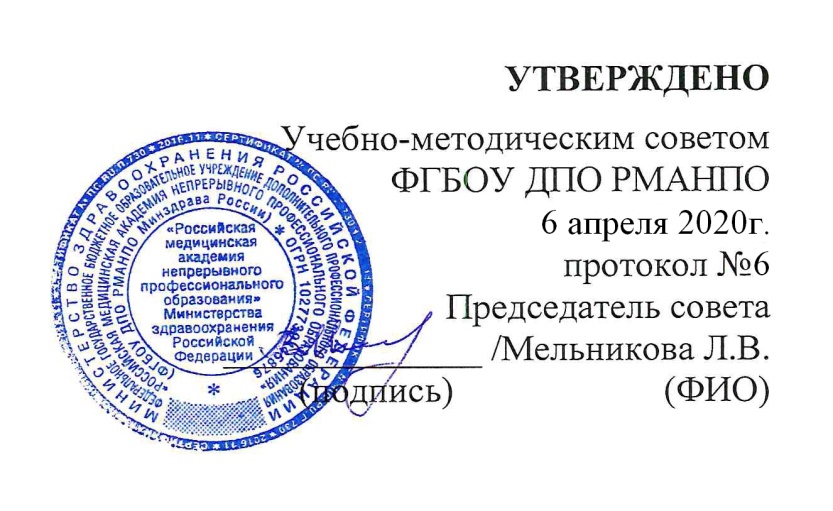 8. УЧЕБНЫЙ ПЛАНдополнительной профессиональной программы повышения квалификацииврачей по теме «Организация оказания медицинской помощи пациентам с новой коронавирусной инфекцией COVID-19 в амбулаторных условиях»(срок обучения 36 академических часов)Цель: совершенствование способности и готовности врачей-организаторов здравоохранения и общественного здоровья к организации оказания медицинской помощи пациентам с новой коронавирусной инфекцией COVID-19 в амбулаторных условиях, в том числе профилактику и борьбу с угрозой распространения новой коронавирусной инфекции в плановом режиме и условиях чрезвычайных ситуаций.Контингент обучающихся: врачи-организаторы здравоохранения и общественного здоровья.Трудоемкость обучения: 36 академических часов.Режим занятий: 6 академических часов в день.Форма обучения: заочная, с применением дистанционных образовательных технологий.Министерство здравоохранения Российской ФедерацииФедеральное государственное бюджетное образовательное учреждение дополнительного профессионального образования РОССИЙСКАЯ МЕДИЦИНСКАЯ АКАДЕМИЯ НЕПРЕРЫВНОГО ПРОФЕССИОНАЛЬНОГО ОБРАЗОВАНИЯ8.1 УЧЕБНО-ТЕМАТИЧЕСКИЙ ПЛАН ДИСТАНЦИОННОГО МОДУЛЯ ПО ТЕМЕ «ОРГАНИЗАЦИЯ ОКАЗАНИЯ МЕДИЦИНСКОЙ ПОМОЩИ ПАЦИЕНТАМ С НОВОЙ КОРОНАВИРУСНОЙ ИНФЕКЦИЕЙ COVID-19 В АМБУЛАТОРНЫХ УСЛОВИЯХ»Задачи дистанционного модуля:- совершенствование навыков организации и проведения профилактики новой коронавирусной инфекции COVID-19;- совершенствовать навыки профилактики и борьбы с угрозой распространения новой коронавирусной инфекцией COVID-19 в медицинских организациях, оказывающих медицинскую помощь в амбулаторных условиях (на дому);- совершенствовать навыки организации оказания медицинской помощи пациентам с новой коронавирусной инфекцией COVID-19;- совершенствовать навыки профилактики и борьбы с угрозой распространения новой коронавирусной инфекцией COVID-19 в медицинских организациях, оказывающих скорую, в том числе скорую специализированную, медицинскую помощь;- совершенствовать навыки профилактики и борьбы с угрозой распространения новой коронавирусной инфекцией COVID-19 в медицинских организациях, оказывающих медицинскую помощь в стационарных условиях;- совершенствование навыков маршрутизации пациентов и особенности эвакуационных мероприятий больных или лиц с подозрением на COVID-19.Контингент обучающихся: врач-организатор здравоохранения и общественного здоровья.Описание ДОТ:в процессе изучения дистанционного модуля слушатели овладеют особенностям организации оказания медицинской помощи пациентам с коронавирусной инфекцией, комплексом профилактических мероприятий и способов борьбы с угрозой и реальным распространением новой коронавирусной инфекцией COVID-19 в амбулаторных условиях.Внеаудиторный разбор истории болезни, протоколов лабораторных и инструментальных методов исследования пациентов с заболеваниями новой коронавирусной инфекцией COVID-19, решение кейс-задач, анализ нормативно-правовых документов, разработка алгоритмов профилактических мероприятий, разработка пошаговой инструкции действий персонала при угрозе распространения инфекции.Министерство здравоохранения Российской ФедерацииФедеральное государственное бюджетное образовательное учреждение дополнительного профессионального образования РОССИЙСКАЯ МЕДИЦИНСКАЯ АКАДЕМИЯ НЕПРЕРЫВНОГОПРОФЕССИОНАЛЬНОГО ОБРАЗОВАНИЯКАЛЕНДАРНЫЙ УЧЕБНЫЙ ГРАФИКдополнительной профессиональной образовательной программыповышения квалификации врачей по теме«Организация оказания медицинской помощи пациентам с новой коронавирусной инфекцией COVID-19 в амбулаторных условиях»Сроки обучения: согласно Учебно-производственного планаМинистерство здравоохранения Российской ФедерацииФедеральное государственное бюджетное образовательное учреждение дополнительного профессионального образования РОССИЙСКАЯ МЕДИЦИНСКАЯ АКАДЕМИЯ НЕПРЕРЫВНОГОПРОФЕССИОНАЛЬНОГО ОБРАЗОВАНИЯ10. РАБОЧИЕ ПРОГРАММЫ УЧЕБНЫХ МОДУЛЕЙ10.1 РАБОЧАЯ ПРОГРАММА УЧЕБНОГО МОДУЛЯ 1 «МЕРЫ ПРОФИЛАКТИКИ И БОРЬБЫ С УГРОЗОЙ РАСПРОСТРАНЕНИЯ НОВОЙ КОРОНАВИРУСНОЙ ИНФЕКЦИИ COVID-19 В АМБУЛАТОРНЫХ УСЛОВИЯХ (НА ДОМУ)»(с применением дистанционных технологий)Трудоемкость освоения: 6 академических часов.Трудовая функция: Е/01.8. Проектирование и организация процессов деятельности медицинской организации. Е/02.8. Управление ресурсами по обеспечению процессов деятельности медицинской организации. Содержание рабочей программы учебного модуля 1 «Меры профилактики и борьбы с угрозой распространения новой коронавирусной инфекции COVID-19 в амбулаторных условиях (на дому)»Учебно-методическое сопровождение реализации рабочей программы учебного модуля 1 «Меры профилактики и борьбы с угрозой распространения новой коронавирусной инфекции COVID-19 в амбулаторных условиях (на дому)»Тематика самостоятельной работы обучающихся:Специфические особенности профилактики коронавирусной инфекции COVID-19.Актуальная эпидемиологическая характеристика заражений коронавирусной инфекцией и мероприятия по профилактике распространения.Стандартное определение случая заболевания COVID-19.Профилактика заражения коронавирусной вирусной инфекцией COVID-19 на дому.Тематика интерактивных форм учебных занятий:Тематика контрольных заданий:1. Анализ нормативно-правовых документов, регламентирующих охрану здоровья граждан Российской федерации:- Федеральный закон от 21 ноября 2011г. №323-ФЗ «Об основах охраны здоровья граждан в Российской Федерации» (Собрание законодательства Российской Федерации, 2018, №53).- Федеральный закон от 29 ноября 2010г. №326-ФЗ «Об обязательном медицинском страховании в Российской Федерации» (Собрание законодательства Российской Федерации, 2019, №6).- Постановление Главного государственного санитарного врача Российской Федерации от 18 мая 2010г. №58 «Об утверждении СанПиН 2.1.3.2630-10 «Санитарно-эпидемиологические требования к организациям, осуществляющим медицинскую деятельность» (зарегистрировано Министерством юстиции Российской Федерации 9 августа 2010г., регистрационный №18094) с изменениями, внесенными постановлениями Главного государственного санитарного врача Российской Федерации от 4 марта 2016г. №27 (зарегистрировано Министерством юстиции Российской Федерации 15 марта 2016г., регистрационный №41424), от 10 июня 2016г. №76 (зарегистрировано Министерством юстиции Российской Федерации 22 июня 2016г., регистрационный №42606).- Временные методические рекомендации «Профилактика, диагностика и лечение новой коронавирусной инфекции (COVID -19)» версия 4 (27.03.2020).- Приказ Министерства здравоохранения Российской Федерации от 19 марта 2020г. №198н «О временном порядке организации работы медицинских организаций в целях реализации мер по профилактике и снижению рисков распространения новой коронавирусной инфекции COVID-19» (зарегистрировано Министерством юстиции Российской Федерации (зарегистрировано Министерством юстиции Российской Федерации 19.03.2020, регистрационный №57786).- Приказ Министерства здравоохранения Российской Федерации от 02.04.2020 №264н «О внесении изменений в приказ Министерства здравоохранения Российской Федерации от 19 марта 2020 №198н «О временном порядке организации работы медицинских организаций в целях реализации мер по профилактике и снижению рисков распространения новой коронавирусной инфекции COVID-19№ (зарегистрирован Министерством юстиции Российской Федерации 03.04.2020, регистрационный №57956).- Приказ Министерства здравоохранения Российской Федерации от 7 июня 2019г. №381н «Об утверждении Требований к организации и проведению внутреннего контроля качества и безопасности медицинской деятельности» (зарегистрировано Министерством юстиции Российской Федерации 04.09.2019 г. регистрационный №55818).- Приказ Министерства здравоохранения и социального развития Российской Федерации от 15 мая 2012г. №543н «Об утверждении Положения об организации оказания первичной медико-санитарной помощи взрослому населению» (зарегистрировано Министерством юстиции Российской Федерации 27.06.2012г., регистрационный №24726), с изменениями и дополнениями, от 27.03.2019г. №164н (зарегистрировано Министерством юстиции Российской Федерации 22.04.2019г., регистрационный №54470).- Приказ Министерства здравоохранения Российской Федерации от 7 марта 2018г. №92н «Об утверждении Положения об организации оказания первичной медико-санитарной помощи детям» (зарегистрирован Министерством юстиции Российской Федерации 17.04.2018г., регистрационный №50801).2. Составление рекомендаций для врачей-организаторов здравоохранения и общественного здоровья о включении нормативно-правовых документов в профессиональную трудовую деятельность.3. Составление рекомендаций по профилактике и борьбе с коронавирусной инфекцией в медицинской  организации.Фонд оценочных средств представлен комплектом тестовых заданий и кейс-задач в дистанционном модуле.Литература к рабочей программе учебного модуля1 «Меры профилактики и борьбы с угрозой распространения новой коронавирусной инфекции COVID-19 в амбулаторных условиях (на дому)»Основная:Приказ Министерства здравоохранения Российской Федерации от 27.03.2020 №246н «О внесении изменений в приказ Министерства здравоохранения Российской Федерации от 19 марта 2020 г. №198н «О временном порядке организации работы медицинских организаций в целях реализации мер по профилактике и снижению рисков распространения новой коронавирусной инфекции COVID-19» http://publication.pravo.gov.ru/Document/View/0001202003270043.Приказ Министерства здравоохранения Российской Федерации от 19.03.2020 №198н «О временном порядке организации работы медицинских организаций в целях реализации мер по профилактике и снижению рисков распространения новой коронавирусной инфекции COVID-19»http://publication.pravo.gov.ru/Document/View/0001202003190038Учебно-методическое пособие «Новая коронавирусная инфекция (COVID-19): этиология, эпидемиология, клиника, диагностика, лечение и профилактика». – М.: 2020, 70 с.Письмо Роспотребнадзора от 21.01.2020 № 02/706-2020-27 «Временные рекомендации по лабораторной диагностике новой коронавирусной инфекции, вызванной 2019-nCov» http://docs.cntd.ru/document/564200923.Постановление от 2811.2013 года №64 «Об утверждении санитарно-эпидемиологических правил СП 1.3.3118-13 «Безопасность работы с микроорганизмами I-II групп патогенности (опасности)» https://rospotrebnadzor.ru/documents/details.php?ELEMENT_ID=3552Дополнительная:Постановление от 2811.2013 года №64 «Об утверждении санитарно-эпидемиологических правил СП 1.3.3118-13 «Безопасность работы с микроорганизмами I-II групп патогенности (опасности)» https://rospotrebnadzor.ru/documents/details.php?ELEMENT_ID=3552.Багненко C.Ф., Организация работы стационарного отделения скорой медицинской помощи: методические рекомендации [Электронный ресурс] / Багненко C.Ф. [и др.] - М.: ГЭОТАР-Медиа, 2018. - 64 с. - ISBN 978-5-9704-4673-7 - https://www.rosmedlib.ru/book/ISBN9785970446737.htmlКлинические рекомендации по диагностике, лечению и профилактике тяжелой внебольничной пневмонии у взрослых https://mzdrav.rk.gov.ru/file/Klinicheskie_rekomendacii.pdfИнтернет-ресурсы:Федеральная служба по надзору в сфере защиты прав потребителей и благополучия человека. - http://www.rospotrebnadzor.ru/Федеральная служба по надзору в сфере здравоохранения и социального развития. -http://www.roszdravnadzor.ru/. Интернет-портал правовой информации-http://www.pravo.gov.ru/.Сайт Министерства здравоохранения Российской Федерации https://www.rosminzdrav.ru/ministry/covid1Сайт Департамента здравоохранения города Москвы https://mosgorzdrav.ru/ru-RU/news/default/card/3581.htmСайт Роспотребнадзора https://rospotrebnadzor.ru/about/info/news_time/news_details.php?ELEMENT_ID=1356Официальный сайт для информирования населения по вопросам коронавируса https://xn--80aesfpebagmfblc0a.xn--p1aiСайт Всемирной организации здравоохранения https://www.who.int/ruГосударственный реестр лекарственных средствhttps://grls.rosminzdrav.ru/Default.aspРубрикатор клинических рекомендаций Министерства здравоохранения Российской Федерацииhttp://cr.rosminzdrav.ru/#!/rubricator/adultsИнтернет-ресурс, посвященный всем аспектам предупреждения, выявления и борьбы с коронавирусом: http://стопкоронавирус.руСайт http://relaxandoit.ru/air, на котором собирается наиболее интересная и ценная информация по всему спектру проблем, связанных с пандемией COVID-19, с особым акцентом на опыт анестезиолого-реанимационного обеспечения пациентов в критическом состоянии.Министерство здравоохранения Российской ФедерацииФедеральное государственное бюджетное образовательное учреждение дополнительного профессионального образования РОССИЙСКАЯ МЕДИЦИНСКАЯ АКАДЕМИЯ НЕПРЕРЫВНОГОПРОФЕССИОНАЛЬНОГО ОБРАЗОВАНИЯ10.2 РАБОЧАЯ ПРОГРАММА УЧЕБНОГО МОДУЛЯ 2«МЕРЫ ПРОФИЛАКТИКИ И БОРЬБЫ С УГРОЗОЙ РАСПРОСТРАНЕНИЯ НОВОЙ КОРОНАВИРУСНОЙ ИНФЕКЦИИ COVID-19 ПРИ ОКАЗАНИИ СКОРОЙ, В ТОМ ЧИСЛЕ СПЕЦИАЛИЗИРОВАННОЙ, МЕДИЦИНСКОЙ ПОМОЩИ»(с применением дистанционных технологий)Трудоемкость освоения: 6 академических часов.Трудовая функция: Е/01.8. Проектирование и организация процессов деятельности медицинской организации. Е/02.8. Управление ресурсами по обеспечению процессов деятельности медицинской организации. Содержание рабочей программы учебного модуля 2 «Меры профилактики и борьбы с угрозой распространения новой коронавирусной инфекции COVID-19 при оказании скорой, в том числе специализированной, медицинской помощи»Учебно-методическое сопровождение реализации рабочей программы учебного модуля 2 «Меры профилактики и борьбы с угрозой распространения новой коронавирусной инфекции COVID-19 при оказании скорой, в том числе специализированной, медицинской помощи»Тематика самостоятельной работы обучающихся:Особенности маршрутизации пациентов с коронавирусной инфекцией COVID-19.Работа бригады скорой медицинской помощи по медицинскому сопровождению пациента с коронавирусной инфекцией COVID-19.Профилактика и борьба медицинских организаций с угрозой распространения новой коронавирусной инфекции COVID-19.Тематика интерактивных форм учебных занятий:Тематика контрольных заданий:1.Анализ нормативно-правовых документов, регламентирующих охрану здоровья граждан Российской федерации:- Временные методические рекомендации «Профилактика, диагностика и лечение новой коронавирусной инфекции (2019-ncov)» версия 3 (29.01.2020).- Временные методические рекомендации «Профилактика, диагностика и лечение новой коронавирусной инфекции (COVID -19)» версия 4 (27.03.2020).- Приказ Министерства здравоохранения Российской Федерации от 19 марта 2020г. №198н «О временном порядке организации работы медицинских организаций в целях реализации мер по профилактике и снижению рисков распространения новой коронавирусной инфекции COVID-19» (зарегистрировано Министерством юстиции Российской Федерации (зарегистрировано Министерством юстиции Российской Федерации 19.03.2020, регистрационный №57786).- Приказ Министерства здравоохранения Российской Федерации от 7 июня 2019г. №381н «Об утверждении Требований к организации и проведению внутреннего контроля качества и безопасности медицинской деятельности» (зарегистрировано Министерством юстиции Российской Федерации 04.09.2019 г. регистрационный №55818).- Приказ Министерства здравоохранения и социального развития Российской Федерации от 15 мая 2012г. №543н «Об утверждении Положения об организации оказания первичной медико-санитарной помощи взрослому населению» (зарегистрировано Министерством юстиции Российской Федерации 27.06.2012г., регистрационный №24726), с изменениями и дополнениями, от 27.03.2019г. №164н (зарегистрировано Министерством юстиции Российской Федерации 22.04.2019г., регистрационный №54470).- Приказ Министерства здравоохранения Российской Федерации от 7 марта 2018г. №92н «Об утверждении Положения об организации оказания первичной медико-санитарной помощи детям» (зарегистрирован Министерством юстиции Российской Федерации 17.04.2018г., регистрационный №50801).2. Составление рекомендаций для врачей-организаторов здравоохранения и общественного здоровья о включении нормативно-правовых документов в профессиональную трудовую деятельность.Фонд оценочных средств представлен комплектом тестовых заданий и кейс-задач в дистанционном модуле.Литература к рабочей программе учебного модуля 2«Меры профилактики и борьбы с угрозой распространения новой коронавирусной инфекции COVID-19 при оказании скорой, в том числе специализированной, медицинской помощи»Основная:Приказ Министерства здравоохранения Российской Федерации от 27.03.2020 №246н «О внесении изменений в приказ Министерства здравоохранения Российской Федерации от 19 марта 2020 г. №198н «О временном порядке организации работы медицинских организаций в целях реализации мер по профилактике и снижению рисков распространения новой коронавирусной инфекции COVID-19» http://publication.pravo.gov.ru/Document/View/0001202003270043.Приказ Министерства здравоохранения Российской Федерации от 19.03.2020 №198н «О временном порядке организации работы медицинских организаций в целях реализации мер по профилактике и снижению рисков распространения новой коронавирусной инфекции COVID-19»http://publication.pravo.gov.ru/Document/View/0001202003190038Учебно-методическое пособие «Новая коронавирусная инфекция (COVID-19): этиология, эпидемиология, клиника, диагностика, лечение и профилактика». – М.: 2020, 70 с.Письмо Роспотребнадзора от 21.01.2020 № 02/706-2020-27 «Временные рекомендации по лабораторной диагностике новой коронавирусной инфекции, вызванной 2019-nCov» http://docs.cntd.ru/document/564200923.Постановление от 2811.2013 года №64 «Об утверждении санитарно-эпидемиологических правил СП 1.3.3118-13 «Безопасность работы с микроорганизмами I-II групп патогенности (опасности)» https://rospotrebnadzor.ru/documents/details.php?ELEMENT_ID=3552Дополнительная:Постановление от 2811.2013 года №64 «Об утверждении санитарно-эпидемиологических правил СП 1.3.3118-13 «Безопасность работы с микроорганизмами I-II групп патогенности (опасности)» https://rospotrebnadzor.ru/documents/details.php?ELEMENT_ID=3552.Багненко C.Ф., Организация работы стационарного отделения скорой медицинской помощи: методические рекомендации [Электронный ресурс] / Багненко C.Ф. [и др.] - М.: ГЭОТАР-Медиа, 2018. - 64 с. - ISBN 978-5-9704-4673-7 - https://www.rosmedlib.ru/book/ISBN9785970446737.htmlКлинические рекомендации по диагностике, лечению и профилактике тяжелой внебольничной пневмонии у взрослых https://mzdrav.rk.gov.ru/file/Klinicheskie_rekomendacii.pdfИнтернет-ресурсы:Федеральная служба по надзору в сфере защиты прав потребителей и благополучия человека. - http://www.rospotrebnadzor.ru/Федеральная служба по надзору в сфере здравоохранения и социального развития. - http://www.roszdravnadzor.ru/. Интернет-портал правовой информации - http://www.pravo.gov.ru/.Сайт Министерства здравоохранения Российской Федерации https://www.rosminzdrav.ru/ministry/covid1Сайт Департамента здравоохранения города Москвы https://mosgorzdrav.ru/ru-RU/news/default/card/3581.htmСайт Роспотребнадзора https://rospotrebnadzor.ru/about/info/news_time/news_details.php?ELEMENT_ID=1356Официальный сайт для информирования населения по вопросам коронавируса https://xn--80aesfpebagmfblc0a.xn--p1aiСайт Всемирной организации здравоохранения https://www.who.int/ruГосударственный реестр лекарственных средствhttps://grls.rosminzdrav.ru/Default.aspРубрикатор клинических рекомендаций Министерства здравоохранения Российской Федерацииhttp://cr.rosminzdrav.ru/#!/rubricator/adultsИнтернет-ресурс, посвященный всем аспектам предупреждения, выявления и борьбы с коронавирусом: http://стопкоронавирус.руСайт http://relaxandoit.ru/air, на котором собирается наиболее интересная и ценная информация по всему спектру проблем, связанных с пандемией COVID-19, с особым акцентом на опыт анестезиолого-реанимационного обеспечения пациентов в критическом состоянии.Министерство здравоохранения Российской ФедерацииФедеральное государственное бюджетное образовательное учреждение дополнительного профессионального образования РОССИЙСКАЯ МЕДИЦИНСКАЯ АКАДЕМИЯ НЕПРЕРЫВНОГОПРОФЕССИОНАЛЬНОГО ОБРАЗОВАНИЯ10.3 РАБОЧАЯ ПРОГРАММА УЧЕБНОГО МОДУЛЯ 3 «ОРГАНИЗАЦИЯ РАБОТЫ МЕДИЦИНСКОЙ ОРГАНИЗАЦИИ, ОКАЗЫВАЮЩЕЙ МЕДИЦИНСКУЮ ПОМОЩЬ В АМБУЛАТОРНЫХ УСЛОВИЯХ И УСЛОВИЯХ ДНЕВНОГО СТАЦИОНАРА»(с применением дистанционных технологий)Трудоемкость освоения: 6 академических часов.Трудовая функция: Е/01.8. Проектирование и организация процессов деятельности медицинской организации. Е/02.8. Управление ресурсами по обеспечению процессов деятельности медицинской организации. Содержание рабочей программы учебного модуля 3 «Организация работы медицинской организации, оказывающей медицинскую помощь в амбулаторных условиях и условиях дневного стационара»Учебно-методическое сопровождение реализации рабочей программы учебного модуля 3 «Организация работы медицинской организации, оказывающей медицинскую помощь в амбулаторных условиях и условиях дневного стационара»Тематика самостоятельной работы обучающихся:Мероприятия по недопущению распространения внутрибольничной инфекции, в том числе коронавирусной инфекции COVID-19.Мероприятия, проводимые в стационаре при подтверждении диагноза COVID-19.Особенности применения экспресс-тестов для определения заражения коронавирусной инфекцией COVID-19.Алгоритм действий медицинского работника, оказывающего медицинскую помощь в стационарных условиях, направленных на профилактику и борьбу с угрозой распространения новой коронавирусной инфекции COVID-19.Профилактика профессиональных заболеваний у персонала, работающего в контакте с пациентами с коронавирусной инфекцией COVID-19.Тематика интерактивных форм учебных занятий:Тематика контрольных заданий:Показатели для определения эпидемиологической угрозы жизни и здоровью населения.Алгоритм подготовки врача-специалиста к выполнению своих трудовых функций, работающего в тесном контакте с пациентами с коронавирусной инфекцией COVID-19.Фонд оценочных средств представлен комплектом тестовых заданий и кейс-задач в дистанционном модуле.Литература к рабочей программе учебного модуля 3 «Организация работы медицинской организации, оказывающей медицинскую помощь в амбулаторных условиях и условиях дневного стационара»Основная:Приказ Министерства здравоохранения Российской Федерации от 27.03.2020 №246н «О внесении изменений в приказ Министерства здравоохранения Российской Федерации от 19 марта 2020 г. №198н «О временном порядке организации работы медицинских организаций в целях реализации мер по профилактике и снижению рисков распространения новой коронавирусной инфекции COVID-19» http://publication.pravo.gov.ru/Document/View/0001202003270043.Приказ Министерства здравоохранения Российской Федерации от 19.03.2020 №198н «О временном порядке организации работы медицинских организаций в целях реализации мер по профилактике и снижению рисков распространения новой коронавирусной инфекции COVID-19»http://publication.pravo.gov.ru/Document/View/0001202003190038Учебно-методическое пособие «Новая коронавирусная инфекция (COVID-19): этиология, эпидемиология, клиника, диагностика, лечение и профилактика». – М.: 2020, 70 с.Письмо Роспотребнадзора от 21.01.2020 № 02/706-2020-27 «Временные рекомендации по лабораторной диагностике новой коронавирусной инфекции, вызванной 2019-nCov» http://docs.cntd.ru/document/564200923.Постановление от 2811.2013 года №64 «Об утверждении санитарно-эпидемиологических правил СП 1.3.3118-13 «Безопасность работы с микроорганизмами I-II групп патогенности (опасности)» https://rospotrebnadzor.ru/documents/details.php?ELEMENT_ID=3552Дополнительная:Постановление от 2811.2013 года №64 «Об утверждении санитарно-эпидемиологических правил СП 1.3.3118-13 «Безопасность работы с микроорганизмами I-II групп патогенности (опасности)» https://rospotrebnadzor.ru/documents/details.php?ELEMENT_ID=3552.Багненко C.Ф., Организация работы стационарного отделения скорой медицинской помощи: методические рекомендации [Электронный ресурс] / Багненко C.Ф. [и др.] - М.: ГЭОТАР-Медиа, 2018. - 64 с. - ISBN 978-5-9704-4673-7 - https://www.rosmedlib.ru/book/ISBN9785970446737.htmlКлинические рекомендации по диагностике, лечению и профилактике тяжелой внебольничной пневмонии у взрослыхhttps://mzdrav.rk.gov.ru/file/Klinicheskie_rekomendacii.pdfИнтернет-ресурсы:Федеральная служба по надзору в сфере защиты прав потребителей и благополучия человека. - http://www.rospotrebnadzor.ru/Федеральная служба по надзору в сфере здравоохранения и социального развития. - http://www.roszdravnadzor.ru/. Интернет-портал правовой информации - http://www.pravo.gov.ru/.Сайт Министерства здравоохранения Российской Федерации https://www.rosminzdrav.ru/ministry/covid1Сайт Департамента здравоохранения города Москвы https://mosgorzdrav.ru/ru-RU/news/default/card/3581.htmСайт Роспотребнадзора https://rospotrebnadzor.ru/about/info/news_time/news_details.php?ELEMENT_ID=1356Официальный сайт для информирования населения по вопросам коронавируса https://xn--80aesfpebagmfblc0a.xn--p1aiСайт Всемирной организации здравоохранения https://www.who.int/ruГосударственный реестр лекарственных средствhttps://grls.rosminzdrav.ru/Default.aspРубрикатор клинических рекомендаций Министерства здравоохранения Российской Федерацииhttp://cr.rosminzdrav.ru/#!/rubricator/adultsИнтернет-ресурс, посвященный всем аспектам предупреждения, выявления и борьбы с коронавирусом: http://стопкоронавирус.руСайт http://relaxandoit.ru/air, на котором собирается наиболее интересная и ценная информация по всему спектру проблем, связанных с пандемией COVID-19, с особым акцентом на опыт анестезиолого-реанимационного обеспечения пациентов в критическом состоянии.11. ОРГАНИЗАЦИОННО-ПЕДАГОГИЧЕСКИЕ УСЛОВИЯ РЕАЛИЗАЦИИ ПРОГРАММЫ11.1. Реализация программы в форме дистанционного обучения Дополнительная профессиональная программа повышения квалификации врачей по теме «Организация оказания медицинской помощи пациентам с новой коронавирусной инфекцией COVID-19 в амбулаторных условиях» ориентирована на дистанционную форму обучения. Содержание курса дистанционного обучения определяется организацией с учетом целей и задач дополнительной профессиональной программы.Сроки реализации курса дистанционного обучения определяются организацией самостоятельно, исходя из целей обучения. Цикл дистанционного обучения носит индивидуальный характер и может предусматривать такие виды деятельности, как:- самостоятельную работу с учебными изданиями;-приобретение теоретических знаний в области профессиональной и организационно-управленческой деятельности;- изучение организации и технологии процессов производства, работ;- работу с технической, нормативной и другой документацией.12. ФОРМЫ АТТЕСТАЦИИ12.1. Промежуточная аттестация проводится по окончании каждого модуля дополнительной профессиональной программы повышения квалификации. 12.2. Итоговая аттестация по дополнительной профессиональной программе повышения квалификации проводится на основании результатов промежуточной аттестации в форме тестирования/собеседования и должна выявлять уровень подготовки специалиста в соответствии с квалификационными требованиями, профессиональными стандартами, нормативно-правовыми документами Министерства здравоохранения Российской Федерации.Обучающиеся допускаются к итоговой аттестации после изучения дисциплин в объеме, предусмотренном учебным планом дополнительной профессиональной программы повышения квалификации врачей по теме «Организация оказания медицинской помощи пациентам с новой коронавирусной инфекцией COVID-19 в амбулаторных условиях».Обучающиеся, освоившие дополнительную профессиональную программу повышения квалификации врачей по теме «Организация оказания медицинской помощи пациентам с новой коронавирусной инфекцией COVID-19 в амбулаторных условиях» и успешно прошедшие итоговую аттестацию, получают документ установленного образца о дополнительном профессиональном образовании – удостоверение о повышении квалификации.Министерство здравоохранения Российской ФедерацииФедеральное государственное бюджетное образовательное учреждение дополнительного профессионального образования РОССИЙСКАЯ МЕДИЦИНСКАЯ АКАДЕМИЯ НЕПРЕРЫВНОГОПРОФЕССИОНАЛЬНОГО ОБРАЗОВАНИЯ13. ОЦЕНОЧНЫЕМАТЕРИАЛЫ13.1 Оценочные материалы промежуточной аттестацииФорма промежуточной аттестации: Тестовый контроль.Примеры контрольных вопросов, направленных на выявление уровня теоретической подготовки врача:1. Назовите основные нормативно-правовые документы, регламентирующие охрану здоровья граждан Российской федерации.2. Перечислите специфические особенности профилактики коронавирусной инфекции COVID-19.3. Дайте понятие и раскройте содержание актуальной эпидемиологической характеристики заражений коронавирусной инфекцией.4. Назовите комплекс мероприятий по профилактике распространения коронавирусной инфекции COVID-19.5. Оцените особенности применения экспресс-тестов для определения заражения коронавирусной инфекцией COVID-19.Примеры контрольных заданий, направленных на выявление практической подготовки врача:Установите критерии стандартного определения случая заболевания COVID-19.Составьте план профилактических мероприятий заражения коронавирусной вирусной инфекцией COVID-19 на дому.Разработайте программу реализации мероприятий по недопущению распространения внутрибольничной инфекции, в том числе коронавирусной инфекции COVID-19.Раскройте алгоритм действий медицинского работника, оказывающего медицинскую помощь в стационарных условиях, направленных на профилактику и борьбу с угрозой распространения новой коронавирусной инфекции COVID-19.Назовите составляющие профилактики профессиональных заболеваний у персонала, работающего в контакте с пациентами с коронавирусной инфекцией COVID-19.Фонд оценочных средствИнструкция: выберите правильный вариант ответа1.Какие виды профилактики коронавирусной инфекции применяются в настоящее время? а) специфическая;б) неспецифическая;в) специфическая, неспецифическая;г) не существует.Ответ: б.2. Определите мероприятия неспецифической профилактики, направленные на восприимчивый контингент?а) элиминационная терапия;б) использование лекарственных средств для местного применения, обладающих барьерными функциями;в) транспортировка больных специальным транспортом;г) своевременное обращение в лечебные учреждения за медицинской помощью в случае появления симптомов острой респираторной инфекции.Ответ: а, б, г.3. Мероприятия в отношения источника инфекции? а) изоляция больных в боксированные помещения/палаты инфекционного стационара; б) использование масок у больных, которые должны меняться каждые 2 часа, соблюдение больными кашлевой гигиены, использование одноразового медицинского инструментария;в) транспортировка больных специальным транспортом;г) элиминационная терапия.Ответ: а, б, в.4. Кто входит в группу риска по заражению новой коронавирусной инфекциейCOVID-19?а) лица в возрасте старше 60 лет;б) лица в возрасте старше 65 лет;в) лица, имеющие хронические заболевания бронхолегочной, сердечно-сосудистой и эндокринной систем;г) беременные женщины.Ответ: а, в, г.5. Кто осуществляет информирование медицинского работника, направленного на оказание медицинской помощи пациенту с положительным тестом на COVID-19?а) уполномоченное лицо медицинской организации;б) заведующий отделением;в) заместитель главного врача;г) специально созданная служба в медицинской организации.Ответ: а.13.2 Оценочные материалы итоговой аттестацииФорма промежуточной аттестации: Тестовый контроль.Примеры контрольных вопросов, направленных на выявление уровня теоретической подготовки врача:1.Назовите основные нормативно-правовые документы, регламентирующие охрану здоровья граждан Российской федерации.2.Перечислите специфические особенности профилактики коронавирусной инфекции COVID-19.3. Дайте понятие и раскройте содержание актуальной эпидемиологической характеристики заражений коронавирусной инфекцией.4. Назовите комплекс мероприятий по профилактике распространения коронавирусной инфекции COVID-19.5. Оцените особенности применения экспресс-тестов для определения заражения коронавирусной инфекцией COVID-19.Примеры контрольных заданий, направленных на выявление практической подготовки врача:Установите критерии стандартного определения случая заболевания COVID-19.Составьте план профилактических мероприятий заражения коронавирусной вирусной инфекцией COVID-19 на дому.Разработайте программу реализации мероприятий по недопущению распространения внутрибольничной инфекции, в том числе коронавирусной инфекции COVID-19.Раскройте алгоритм действий медицинского работника, оказывающего медицинскую помощь в стационарных условиях, направленных на профилактику и борьбу с угрозой распространения новой коронавирусной инфекции COVID-19.Составляющие профилактики профессиональных заболеваний у персонала, работающего в контакте с пациентами с коронавирусной инфекцией COVID-19.Фонд оценочных средствИнструкция: выберите правильный вариант ответа1. Кто входит в группу риска по заражению новой коронавирусной инфекцией COVID-19?а) лица в возрасте старше 60 лет;б) лица в возрасте старше 65 лет;в) лица, имеющие хронические заболевания бронхолегочной, сердечно-сосудистой и эндокринной систем;г) беременные женщины.Ответ: а, в, г.2. Определите плановые даты для нового забора биологического материала (мазки из носо- и ротоглотки)?а) 3, 7;б) 3,11;в) 5,10;г) 7,14;Ответ: б.3. Кто осуществляет информирование медицинского работника, направленного на оказание медицинской помощи пациенту с положительным тестом на COVID-19?а) уполномоченное лицо медицинской организации;б) заведующий отделением;в) заместитель главного врача;г) специально созданная служба в медицинской организации.Ответ: а.4. Что относится к индивидуальным средствам защиты медицинского работника, оказывающего медицинскую помощь на дому пациентам с положительным диагнозом новой коронавирусной инфекцииCOVID-19?а) очки, одноразовые перчатки, бахилы;б) противочумных костюм 1 типа или одноразовый халат;в) респиратор;г) медицинская маска.Ответ: а, б, в.5.Какое количество медицинских масок должен иметь при себе медицинский работник для оказания медицинской помощи на дому пациенту с положительным диагнозом новой коронавирусной инфекцииCOVID-19?а) 5;б) 10;в) 15;г) 20.Ответ: г.6. Какие симптомы свойственны легкой форме течения новой коронавирусной инфекцииCOVID-19 при отсутствии клинических заболеваний?а) температура ниже 38,5 градусов, ЧДД меньше 30 движений в минуту;б) температура ниже 37,5 градусов, ЧДД меньше 40 движений в минуту;в) насыщение крови кислородом по данным пульсоксиметрии (SpO2) более 93%;г) насыщение крови кислородом по данным пульсоксиметрии (SpO2) не менее 90%.Ответ: а, в.7. Письменное согласие пациента на оказание медицинской помощи в амбулаторных условиях (на дому) и обеспечение режима изоляции на дому при лечении новой коронавирусной инфекцииCOVID-19?а) обязательно по рекомендованной форме;б) не обязательно, достаточно устного заявления;в) возможно в любой форме по усмотрению пациента;г) возможно в любой форме по усмотрению медицинского работника.Ответ: а.8. Какие основные задачи выполняет скорая (в том числе специализированная) медицинская помощь в целях реализации мер по профилактике и снижению распространения новой коронавирусной инфекции COVID-19?а) дистанционная оценка риска коронавирусной инфекции;б) первичная диагностика коронавирусной инфекции в месте прибытия;в) медицинская транспортировка больного согласно схеме маршрутизации и оказание медицинской помощи в процессе транспортировки;г) определение плана лечения пациента.Ответ: а, б, в.9. Кто должен подготовить и утвердить схему маршрутизации пациентов с ОРВИ и внебольничной пневмонией в медицинские организации, специально созданные для данного контингента пациентов в субъекте Российской Федерации?а) глава субъекта РФ;б) руководитель территориального органа Роспотребнадзора субъекта РФ;в) руководитель территориального органа Росздравнадзора субъекта РФ;г) руководитель органа исполнительной власти субъекта РФ в сфере здравоохранения субъекта РФ.Ответ: г.10. Средства индивидуальной защиты медицинских работников бригады скорой медицинской помощи включают:а) шапочка, противочумный (хирургический) халат, респиратор типа NIOSH-sertifiedN95 EUFFP2 или аналогичные);б) очки, одноразовые перчатки, респиратор, противочумный костюм 1 типа (или одноразовый халат с шапочкой), бахилы;в) очки, одноразовые перчатки, респиратор, противочумный костюм 1 типа (или одноразовый халат с шапочкой);г) одноразовые перчатки, респиратор, противочумный костюм 1 типа (или одноразовый халат с шапочкой), бахилы.Ответ: б.11. Когда медицинские работники бригады скорой медицинской помощи используют средства индивидуальной защиты:а) непосредственно перед контактом с больным;б) по приезде на вызов в машине скорой помощи;в) при необходимости;г) непосредственно перед выездом на вызов.Ответ: г.12. Каким образом осуществляется транспортировка больных при подозрении на коронавирусную инфекцию?а) в реанимобиле класса С без транспортировочного изолирующего бокса;б) в реанимобиле класса С с транспортировочным изолирующим боксом;в) в реанимобиле класса В с транспортировочным изолирующим боксом;г) в реанимобиле классов В и С с транспортировочным изолирующим боксом и без него.Ответ: г.13. Где проходит дезинфекционную обработку персонал специализированной бригады скорой помощи после передачи больного в инфекционный стационар?а) в автомобиле скорой медицинской помощи;б) в специально выделенном помещении инфекционного стационара;в) на улице;г) на специальной площадке инфекционного стационара, оборудованной стоком и ямой.Ответ: б.14. Где проходит дезинфекционную обработку автомобиль специализированной бригады скорой помощи после передачи больного в инфекционный стационар?а) в автомобиле скорой медицинской помощи;б) в специально выделенном помещении инфекционного стационара;в) на улице;г) на специальной площадке инфекционного стационара, оборудованной стоком и ямой.Ответ: г.15. Кто должен провести корректировку схем перепрофилирования медицинских организаций для госпитализации пациентов, предусмотрев создание условий их изолированного пребывания в стационарных условиях, специально созданных для пациентов в субъекте Российской Федерации?а) глава субъекта РФ;б) руководитель территориального органа Роспотребнадзора субъекта РФ;в) руководитель территориального органа Росздравнадзора субъекта РФ;г) руководитель органа исполнительной власти субъекта РФ в сфере здравоохранения субъекта РФ.Ответ: г.16. Кто должен обеспечить оснащение приемных отделений медицинских организаций пульсоксиметрами, реанимационных отделений - аппаратами искусственной вентиляции легких в субъекте Российской Федерации?а) глава субъекта РФ;б) руководитель территориального органа Роспотребнадзора субъекта РФ;в) руководитель территориального органа Росздравнадзора субъекта РФ;г) руководитель органа исполнительной власти субъекта РФ в сфере здравоохранения субъекта РФ.Ответ: г.17. Кто должен обеспечить проведение противоэпидемических мероприятий при выявлении подозрения на инфекционное заболевание, вызванное коронавирусом штамма COVID-19, в соответствии с требованиями Федеральной службы по надзору в сфере защиты прав потребителей и благополучия человека?а) руководитель территориального органа Роспотребнадзора субъекта РФ;б) руководитель территориального органа Росздравнадзора субъекта РФ;в) руководитель органа исполнительной власти субъекта РФ в сфере здравоохранения субъекта РФ;г) руководитель медицинской организации.Ответ: г.18. Что должен сделать медицинский работник приемного отделения при поступлении в приемное отделение стационара пациента с клиническими проявлениями острого респираторного вирусного заболевания с характерными для COVID-19 симптомами, данными эпидемиологического анамнеза?а) известить руководителя медицинской организации о выявленном пациенте и его состоянии для решения вопроса о его изоляции по месту его выявления (бокс приемного отделения) до его госпитализации в специализированный инфекционный стационар;б) использовать средства индивидуальной защиты (очки, одноразовые перчатки, респиратор соответствующего класса защиты, противочумный костюм 1 типа или одноразовый халат, бахилы), предварительно обработав руки и открытые части тела дезинфицирующими средствами;в) наблюдение пациента до приезда и передачи его специализированной выездной бригаде скорой медицинской помощи;г) все вышеперечисленное.Ответ: г.19. Как поступают с медицинскими отходами, в том числе биологическими выделениями пациентов (мокрота, моча, кал и др.) с COVID-19?а)утилизируют как отходы группа А;б)утилизируют как отходы группы В;в) способ утилизации зависит от результатов лабораторного исследования;г) способ утилизации определяется локальным нормативным актом.Ответ: б.20. Алгоритм действия врача и среднего медперсонала в стационаре при выявлении больного COVID -19?а) надевают средства индивидуальной защиты, изолируют пациента, включают бактерицидный облучатель;б) информируют руководителя о выявленном больном;в) уточняют клинико-эпидемиологический анамнез и оказывают медицинскую помощь пациенту (при необходимости);г) все вышеперечисленное.Ответ: г.21. Кто при выявлении больного с COVID-19 в стационаре составляют списки контактных лиц и вызывают сотрудников центра дезинфекции?а) врач, выявивший больного;б) главная медицинская сестра;в) врач-эпидемиолог;г) главный врач, главная медсестра, врач-эпидемиолог.Ответ: д.22. Кто при выявлении больного с COVID-19 в стационаре обеспечивает проведение экстренной профилактики медицинских работников, контактировавших с пациентом?а) заместитель главного врача по лечебной работе, главная медицинская сестра, врач-эпидемиолог;б) главная медицинская сестра;в) врач-эпидемиолог;г) главный врач, главная медсестра, врач-эпидемиолог.Ответ: а.23. Кто при выявлении больного с COVID-19 в стационаре обеспечивает на время карантина проводят ежедневный осмотр и опрос контактных среди медицинских работников?а) заместитель главного врача по лечебной работе, главная сестра, врач-эпидемиолог;б) главная медицинская сестра, врач-эпидемиолог;в) врач-эпидемиолог;г) главный врач, главная медсестра, врач-эпидемиолог.Ответ: б.24. Разрешается ли использовать сплит-системы в зонах высокого риска распространения инфекции, вызванной COVID-19?а) да;б) нет;в) только во время работы рециркуляторов;г) только после проведения заключительной дезинфекции.Ответ: б.14. ИНЫЕ КОМПОНЕНТЫ ПРОГРАММЫ14.1. Кадровое обеспечение образовательного процессаПрограмма реализуется профессорско-преподавательским составом кафедры.14.2.Критерии оценивания ответов обучающихся:14.2.1 Критерии оценивания ответов обучающихся при тестированииКритерии оценки ответа обучающегося при 100-балльной системеКритерии оценки обучающегося при недифференцированном зачетеРецензентзаведующий кафедрой анестезиологии и реаниматологии медицинского института Федерального Государственного автономного образовательного учреждения высшего образования «Российского университета дружбы народов», председатель ассоциации анестезиологов и реаниматологов Центрального федерального округа, д.м.н., профессорБутров Андрей Валерьевичпрофессор кафедры анестезиологии и неотложной медицины ФГБОУ ДПО РМАНПО Минздрава России, д.м.н., профессорШестопалов Александр ЕфимовичISBN 978-5-7249-3084-0© ФГБОУ ДПО РМАНПО, 2020ISBN 978-5-7249-3084-0© ФГБОУ ДПО РМАНПО, 2020ISBN 978-5-7249-3084-0© ФГБОУ ДПО РМАНПО, 2020ISBN 978-5-7249-3084-0© ФГБОУ ДПО РМАНПО, 2020№ п/пНаименование документа1.Титульный лист2.Лист согласования программы3.Лист обновлений и актуализации4.Состав рабочей группы5.Общие положения6.Цель программы7.Планируемые результаты обучения8.Учебный план8.1Учебно-тематический план дистанционного модуля9.Календарный учебный график10. Рабочие программы учебных модулей:10.1Рабочая программа учебного модуля 1 «Меры профилактики и борьбы с угрозой распространения новой коронавирусной инфекции COVID-19 в амбулаторных условиях (на дому)»10.2Рабочая программа учебного модуля 2 «Меры профилактики и борьбы с угрозой распространения новой коронавирусной инфекции COVID-19 при оказании скорой, в том числе специализированной, медицинской помощи»10.3Рабочая программа учебного модуля 3 «Организация работы медицинской организации, оказывающей медицинскую помощь в амбулаторных условиях и условиях дневного стационара»11.Организационно-педагогические условия реализации программы12.Формы аттестации13.Оценочные материалы14Иные компоненты программы:14.1Кадровое обеспечение образовательного процесса14.2Критерии оценивания ответов обучающихсяСогласовано:Проректор по учебной работе _______________Заплатников А.Л.Директор Института методологиипрофессионального развития_______________ Стремоухов А.А.Декан факультета профилактической медицины и организации здравоохранения _______________ Шестак Н.В.Заведующий кафедрой организации здравоохранения и общественного здоровья_______________ Задворная О.Л.№Датавнесения измененийв программуХарактеризмененийДата и номер протокола утверждения документа на УМС1.06.04.2020Разработана программа с комплектом контрольно-измерительных материалов и материалов для дистанционного обучения06.04.2020,протокол №5№ пп.Фамилия, имя, отчествоУченая степень, званиеЗанимаемая должность Место работыЗадворнаяОльгаЛеонидовнад.м.н., профессорзаведующий кафедрой организации здравоохранения и общественного здоровьяФГБОУ ДПО РМАНПОМЗ РФБрескинаТатьяна Николаевнад.м.н.профессор кафедры организации здравоохранения и общественного здоровьяФГБОУ ДПО РМАНПОМЗ РФВосканянЮрий Эдуардовичд.м.н., профессорпрофессор кафедры организации здравоохранения и общественного здоровьяФГБОУ ДПО РМАНПОМЗ РФпо методическим вопросампо методическим вопросампо методическим вопросампо методическим вопросампо методическим вопросам1.Стремоухов Анатолий Анатольевичд.м.н.,профессордиректор Института методологии профессионального развитияФГБОУ ДПО РМАНПОМЗРФ2.Мельникова Людмила Владимировнад.м.н., доцентзаместитель директора Института методологии профессионального развитияФГБОУ ДПО РМАНПО МЗ РФ3.ПершинаОльга Николаевнаначальник учебно-методического отделаФГБОУ ДПО РМАНПОМЗ РФГрафик обученияФорма обученияАкад. часов в деньДней в неделюОбщая продолжительность программы, месяцев (дней, недель)без отрыва от работы (заочная, с применением ДОТ)661 неделя, 6 днейИндекс компетенцииЗнания, умения, навыки, опыт деятельности, составляющие компетенциюФорма контроляУК-1Знания: - сущности методов системного анализа, системного синтеза для создания клинико-диагностической и лечебной, профилактической, реабилитационной концепцииТ/КУК-1Умения:- выделять и систематизировать существенные свойства и связи предметов, отделять их от частных свойств; анализировать и систематизировать любую поступающую информацию; выявлять основные закономерности изучаемых объектов с целью определения тактики ведения пациентаТ/КП/АУК-1Навыки:- сбора, обработки информации по профессиональным проблемам;- выбора методов и средств решения учебных и профессиональных задачТ/КП/АУК-1Опыт деятельности:решение учебных и профессиональных задачП/АУК-2Знания:- психологических, социологических закономерностей и принципов межличностного взаимодействияТ/КУК-2Умения:- сотрудничать с людьми, различающимися по внешности, языку, убеждениям, обычаям и верованиямП/АУК-2Навыки: - владения методиками социального взаимодействия с людьми разных возрастных и социальных группП/АУК-2Опыт деятельности:выстраивать профессиональную деятельность с учетом особенностей человеческих отношений, толерантно воспринимать критику, искать пути взаимовыгодного и плодотворного сотрудничестваП/АПК-5Знания:- нормативно-правового обеспечения контроля угрозы распространения новой коронавирусной инфекции в медицинских организациях, оказывающих медицинскую помощь в амбулаторных условиях (на дому);- системных подходов к реализации мер, направленных на профилактику и борьбу с угрозой распространения новой коронавирусной инфекции COVID-19 в медицинских организациях, оказывающих медицинскую помощь в амбулаторных условиях (на дому);- основных задач и требований к порядку работы медицинских организаций и их структурных подразделений, оказывающих медицинскую помощь в амбулаторных условиях, направленных на профилактику и борьбу с угрозой распространения новой коронавирусной инфекции COVID-19Т/КПК-5Умения: - реализовывать меры, направленные на профилактику и борьбу с угрозой распространения новой коронавирусной инфекции COVID-19 в медицинских организациях, оказывающих медицинскую помощь в амбулаторных условиях (на дому)Т/КП/АПК-5Навыки: - использования принципов профилактики и борьбы с угрозой распространения новой коронавирусной инфекции COVID-19 в медицинских организациях, оказывающих медицинскую помощь в амбулаторных условиях (на дому)П/АПК-5Опыт деятельности:организационно-управленческая деятельность, направленная на совершенствование процессов деятельности медицинской организации, оказывающей медицинскую помощь в амбулаторных условиях(на дому).П/АПК-6Знания:- нормативно-правового обеспечения контроля угрозы распространения новой коронавирусной инфекции в медицинских организациях, оказывающих медицинскую помощь в амбулаторных условиях (на дому);- основных принципов оказания медицинской помощи в амбулаторных условиях (на дому) пациентам с установленным диагнозом новой коронавирусной инфекцииCOVID-19;- статистических показателей угрозы жизни и здоровью населениюТ/КПК-6Умения: -реализовывать нормативно-правовые требования по обеспечению контроля угрозы распространения новой коронавирусной инфекции в медицинских организациях, оказывающих медицинскую помощь в амбулаторных условиях (на дому);- определять и систематизировать основные показатели угрозы жизни и здоровью населениюТ/КП/АПК-6Навыки: - использования принципов профилактики и борьбы с угрозой распространения новой коронавирусной инфекции COVID-19 в медицинских организациях, оказывающих медицинскую помощь в амбулаторных условиях (на дому);- применять показатели угрозы жизни и здоровью населениюП/АПК-6Опыт деятельности:организационно-управленческая деятельность, направленная на совершенствование процессов деятельности медицинской организации, оказывающей медицинскую помощь в амбулаторных условиях (на дому)П/А№n\nНазвание и темы рабочей программыТрудоёмкость(акад. час)Формы обученияФормы обученияФормы обученияФормы обученияФормы обученияФормы обученияФормируемые компетенцииФорма контроля№n\nНазвание и темы рабочей программыТрудоёмкость(акад. час)ЛекцииСЗ/ПЗОСКСтажировкаСтажировкаДОФормируемые компетенцииФорма контроля1.Рабочая программа учебного модуля 1 «Меры профилактики и борьбы с угрозой распространения новой коронавирусной инфекции COVID-19 в амбулаторных условиях (на дому)»Рабочая программа учебного модуля 1 «Меры профилактики и борьбы с угрозой распространения новой коронавирусной инфекции COVID-19 в амбулаторных условиях (на дому)»Рабочая программа учебного модуля 1 «Меры профилактики и борьбы с угрозой распространения новой коронавирусной инфекции COVID-19 в амбулаторных условиях (на дому)»Рабочая программа учебного модуля 1 «Меры профилактики и борьбы с угрозой распространения новой коронавирусной инфекции COVID-19 в амбулаторных условиях (на дому)»Рабочая программа учебного модуля 1 «Меры профилактики и борьбы с угрозой распространения новой коронавирусной инфекции COVID-19 в амбулаторных условиях (на дому)»Рабочая программа учебного модуля 1 «Меры профилактики и борьбы с угрозой распространения новой коронавирусной инфекции COVID-19 в амбулаторных условиях (на дому)»Рабочая программа учебного модуля 1 «Меры профилактики и борьбы с угрозой распространения новой коронавирусной инфекции COVID-19 в амбулаторных условиях (на дому)»Рабочая программа учебного модуля 1 «Меры профилактики и борьбы с угрозой распространения новой коронавирусной инфекции COVID-19 в амбулаторных условиях (на дому)»Рабочая программа учебного модуля 1 «Меры профилактики и борьбы с угрозой распространения новой коронавирусной инфекции COVID-19 в амбулаторных условиях (на дому)»Рабочая программа учебного модуля 1 «Меры профилактики и борьбы с угрозой распространения новой коронавирусной инфекции COVID-19 в амбулаторных условиях (на дому)»1.1Профилактика новой коронавирусной инфекции COVID-191-----1ПК-5, ПК-6Т/К1.2Профилактика и борьба с угрозой распространения новой коронавирусной инфекции COVID-19 в медицинских организациях, оказывающих медицинскую помощь в амбулаторных условиях (на дому)5-----5ПК-5, ПК-6Т/КТрудоемкость учебного модуля 1Трудоемкость учебного модуля 16-----6ПК-5, ПК-6П/А2.Рабочая программа учебного модуля 2 «Меры профилактики и борьбы с угрозой распространения новой коронавирусной инфекции COVID-19 при оказании скорой, в том числе специализированной, медицинской помощи»Рабочая программа учебного модуля 2 «Меры профилактики и борьбы с угрозой распространения новой коронавирусной инфекции COVID-19 при оказании скорой, в том числе специализированной, медицинской помощи»Рабочая программа учебного модуля 2 «Меры профилактики и борьбы с угрозой распространения новой коронавирусной инфекции COVID-19 при оказании скорой, в том числе специализированной, медицинской помощи»Рабочая программа учебного модуля 2 «Меры профилактики и борьбы с угрозой распространения новой коронавирусной инфекции COVID-19 при оказании скорой, в том числе специализированной, медицинской помощи»Рабочая программа учебного модуля 2 «Меры профилактики и борьбы с угрозой распространения новой коронавирусной инфекции COVID-19 при оказании скорой, в том числе специализированной, медицинской помощи»Рабочая программа учебного модуля 2 «Меры профилактики и борьбы с угрозой распространения новой коронавирусной инфекции COVID-19 при оказании скорой, в том числе специализированной, медицинской помощи»Рабочая программа учебного модуля 2 «Меры профилактики и борьбы с угрозой распространения новой коронавирусной инфекции COVID-19 при оказании скорой, в том числе специализированной, медицинской помощи»Рабочая программа учебного модуля 2 «Меры профилактики и борьбы с угрозой распространения новой коронавирусной инфекции COVID-19 при оказании скорой, в том числе специализированной, медицинской помощи»Рабочая программа учебного модуля 2 «Меры профилактики и борьбы с угрозой распространения новой коронавирусной инфекции COVID-19 при оказании скорой, в том числе специализированной, медицинской помощи»Рабочая программа учебного модуля 2 «Меры профилактики и борьбы с угрозой распространения новой коронавирусной инфекции COVID-19 при оказании скорой, в том числе специализированной, медицинской помощи»2.1Профилактика и борьба с угрозой распространения новой коронавирусной инфекции COVID-19 в медицинских организациях, оказывающих скорую, в том числе скорую специализированную, медицинскую помощь2-----2УК-1, УК-2,ПК-5, ПК-6Т/К2.2Маршрутизация пациентов и особенности эвакуационных мероприятий больных или лиц с подозрением на COVID-194-----4УК-1, УК-2, ПК-5, ПК-6Т/КТрудоемкость учебного модуля 2Трудоемкость учебного модуля 26-----6УК-1, УК-2, ПК-5, ПК-6П/А3.Рабочая программа учебного модуля 3 «Организация работы медицинской организации, оказывающей медицинскую помощь в амбулаторных условиях и условиях дневного стационара»Рабочая программа учебного модуля 3 «Организация работы медицинской организации, оказывающей медицинскую помощь в амбулаторных условиях и условиях дневного стационара»Рабочая программа учебного модуля 3 «Организация работы медицинской организации, оказывающей медицинскую помощь в амбулаторных условиях и условиях дневного стационара»Рабочая программа учебного модуля 3 «Организация работы медицинской организации, оказывающей медицинскую помощь в амбулаторных условиях и условиях дневного стационара»Рабочая программа учебного модуля 3 «Организация работы медицинской организации, оказывающей медицинскую помощь в амбулаторных условиях и условиях дневного стационара»Рабочая программа учебного модуля 3 «Организация работы медицинской организации, оказывающей медицинскую помощь в амбулаторных условиях и условиях дневного стационара»Рабочая программа учебного модуля 3 «Организация работы медицинской организации, оказывающей медицинскую помощь в амбулаторных условиях и условиях дневного стационара»Рабочая программа учебного модуля 3 «Организация работы медицинской организации, оказывающей медицинскую помощь в амбулаторных условиях и условиях дневного стационара»Рабочая программа учебного модуля 3 «Организация работы медицинской организации, оказывающей медицинскую помощь в амбулаторных условиях и условиях дневного стационара»Рабочая программа учебного модуля 3 «Организация работы медицинской организации, оказывающей медицинскую помощь в амбулаторных условиях и условиях дневного стационара»3.1Обеспечение готовности медицинской организации, оказывающей медицинскую помощь в амбулаторных условиях и условиях дневного стационара к приему пациентов с симптомами ОРВИ и оказанию им медицинской помощи3-----3ПК-5, ПК-6Т/КП/А3.2Алгоритм действий медицинских работников, оказывающих медицинскую помощь, в том числена дому, пациентам с острыми респираторными вирусными инфекциями3-----3ПК-5, ПК-6Т/КП/А3.3Принципы оказания медицинской помощи в амбулаторных условиях пациентам с установленным диагнозом  COVID-194-----4ПК-5, ПК-6Т/КП/А3.4Алгоритм действий медицинских работников, оказывающих медицинскую помощь в амбулаторных условиях, при выявлении пациента с новой коронавирусной инфекцией3-----3ПК-5, ПК-6Т/КП/А3.5Протокол мероприятий по недопущению внутрибольничного распространения новой коронавирусной инфекции COVID-19 и проведению первичных противоэпидемических мероприятий в медицинской организации3-----3УК-1, ПК-5, ПК-6Т/КП/А3.6Временный стандарт оснащения  медицинской организации для лечения  пациентов с COVID-194-----4УК-2, ПК-5, ПК-6Т/КП/А3.7Дезинфекционные мероприятия. Использование средств индивидуальной защиты и их утилизация2-----2УК-2, ПК-5, ПК-6Т/КП/АТрудоемкость учебного модуляТрудоемкость учебного модуля22-----22УК-1, УК-2, ПК-5, ПК-6П/АИТОГОВАЯ АТТЕСТАЦИЯИТОГОВАЯ АТТЕСТАЦИЯ2-----2УК-1, УК-2, ПК-5, ПК-6С/ТОбщая трудоемкость программыОбщая трудоемкость программы36-----36УК-1, УК-2, ПК-5, ПК-6С/Т№n/nНазвание и темы рабочей программыТрудоемкость(акад. час.)Формируемые компетенцииВ том числеВ том числеВ том числеВ том числеВ том числе№n/nНазвание и темы рабочей программыТрудоемкость(акад. час.)Формируемые компетенцииОбучение с использованием ДОТОбучение с использованием ДОТОбучение с отрывом Обучение с отрывом Обучение с отрывом №n/nНазвание и темы рабочей программыТрудоемкость(акад. час.)Формируемые компетенциислайд-лекцииформа и видконтролялекцииПЗ, СЗформа и видконтроля1.1Профилактика новой коронавирусной инфекции COVID-191ПК-5, ПК-61Т/КАнализ нормативно-правовых документов---1.2Профилактика и борьба с угрозой распространения новой коронавирусной инфекции COVID-19 в медицинских организациях, оказывающих медицинскую помощь в амбулаторных условиях (на дому)5ПК-5, ПК-65Т/КСоставление рекомендаций по профилактике и борьбе с корона-вирусной инфекцией на дому---2.1Профилактика и борьба с угрозой распространения новой коронавирусной инфекции COVID-19 в медицинских организациях, оказывающих скорую, в том числе скорую специализированную, медицинскую помощь2УК-1, УК-2, ПК-5, ПК-62Т/КСоставление рекомендаций по профилактике и борьбе с коронавирусной инфекцией в мед. организации---2.2Маршрутизация пациентов и особенности эвакуационных мероприятий больных или лиц с подозрением на COVID-194УК-1, УК-2, ПК-5, ПК-64Т/К Разработка алгоритма маршрутизации пациента---3.1Обеспечение готовности медицинской организации, оказывающей медицинскую помощь в амбулаторных условиях и условиях дневного стационара к приему пациентов с симптомами ОРВИ и оказанию им медицинской помощи3ПК-5, ПК-62Т/КАнализ готовности медучреждения (кейс-задача)---3.2Алгоритм действий медицинских работников, оказывающих медицинскую помощь, в том числена дому, пациентам с острыми респираторными вирусными инфекциями3ПК-5, ПК-63Т/КАлгоритмизация комплекса мер---3.3Принципы оказания медицинской помощи в амбулаторных условиях пациентам с установленным диагнозом COVID-194ПК-5, ПК-64Т/КСоставление плана оснащения медицинской организации---3.4Алгоритм действий медицинских работников, оказывающих медицинскую помощь в амбулаторных условиях, при выявлении пациента с новой коронавирусной инфекцией3ПК-5, ПК-63Т/КРазработка плана профилакти-ческих мер---3.5Протокол мероприятий по  недопущению внутриболь-ничного распространения новой коронавирусной инфекции COVID-19 и проведению первичных противоэпидемических мероприятий в медицинской организации3УК-1, ПК-5, ПК-63Т/КАнализ статистических данных---3.6Временный стандарт  оснащения медицинской организации для лечения  пациентов с COVID-194УК-2, ПК-5, ПК-64Т/КПрограмма обучения мед. персонала в соответствии с алгоритмом---3.7Дезинфекционные мероприятия. Использование  средств индивидуальной защиты и их утилизация2УК-2, ПК-5, ПК-62Т/КПланирование деятельности медицинской организации ---Промежуточная аттестацияПромежуточная аттестация-------Итоговая аттестацияИтоговая аттестация2-2----ИтогоИтого36УК-1 УК-2ПК-5ПК-636----Название и темы рабочей программы1 неделяНазвание и темы рабочей программыТрудоемкость освоения (акад. час)Меры профилактики и борьбы с угрозой распространения новой коронавирусной инфекции COVID-19 в амбулаторных условиях (на дому)6Меры профилактики и борьбы с угрозой распространения новой коронавирусной инфекции COVID-19 при оказании скорой, в том числе специализированной, медицинской помощи6Организация работы медицинской организации, оказывающей медицинскую помощь в амбулаторных условиях и условиях дневного стационара22Итоговая аттестация2Общая трудоемкость программы 36КодНаименование темы, раздела1.1Профилактика новой коронавирусной инфекции COVID-19 1.1.1Новая коронавирусная инфекцияCOVID-19. Правовые основы реализации мер профилактики и борьбы с угрозой распространения новой коронавирусной инфекцией COVID-191.1.2Виды профилактики Основные виды проводимых мероприятий по неспецифической профилактике новой коронавирусной инфекции COVID-191.1.3Реализация мер профилактики новой коронавирусной инфекции COVID-19, направленных на источник инфекции1.1.4Реализация мер профилактики новой коронавирусной инфекции COVID-19, направленных на механизм передачи возбудителя инфекции1.1.5Реализация мер профилактики новой коронавирусной инфекции COVID-19, направленных на восприимчивый контингент1.2Профилактика и борьба с угрозой распространения новой коронавирусной инфекции COVID-19 в медицинских организациях, оказывающих медицинскую помощь в амбулаторных условиях (на дому)1.2.1Основные задачи медицинских организаций и их структурных подразделений, оказывающих медицинскую помощь в амбулаторных условиях, направленных на профилактику и борьбу с угрозой распространения новой коронавирусной инфекции COVID-191.2.2Основные требования к организации работы медицинских организаций и их структурных подразделений, оказывающих медицинскую помощь в амбулаторных условиях, направленных на профилактику и борьбу с угрозой распространения новой коронавирусной инфекции COVID-19. Правила забора проб биологического материала1.2.3Основные принципы оказания медицинской помощи в амбулаторных условиях (на дому) пациентам с установленным диагнозом новой коронавирусной инфекции COVID-191.2.3.1Обязанности уполномоченного лица медицинской организации при получении положительного результата лабораторного исследования биологического материала на наличие новой коронавирусной инфекции COVID-191.2.3.2Обязанности медицинских работников по оказанию медицинской помощи на дому пациентам с положительным результатом теста на COVID-191.2.3.3Показания для оказания медицинской помощи пациентам с положительным результатом теста на COVID-19 на дому. Согласие пациента на оказание медицинской помощи в амбулаторных условиях (на дому) и соблюдение режима изоляции при лечении. Показания для госпитализации граждан с положительным результатом теста на COVID-19№ п/пФорма занятийТема занятийФормируемые компетенцииВебинарПринципы и критерии оценки качества профессиональной деятельности врачаПК-6ФорумВнутренние нормативные и локальные акты в работе специалиста в медицинской организацииУК-1, ПК-5кодНаименование тем, разделов2.1Профилактика и борьба с угрозой распространения новой коронавирусной инфекции COVID-19 в медицинских организациях, оказывающих скорую, в том числе скорую специализированную, медицинскую помощь2.1.1Основные задачи медицинских организаций и их структурных подразделений, оказывающих скорую, в том числе скорую специализированную, медицинскую помощь, направленные на профилактику и борьбу с угрозой распространения новой коронавирусной инфекции COVID-192.1.2Основные требования к порядку работы медицинских организаций и их структурных подразделений, оказывающих скорую, в том числе скорую специализированную, медицинскую помощь, направленных на профилактику и борьбу с угрозой распространения новой коронавирусной инфекции COVID-192.1.3Обязанности медицинского работника станции (отделения) скорой медицинской помощи по приему вызова скорой медицинской помощи2.1.4Обязанности специализированных выездных бригад скорой медицинской помощи по соблюдению мер инфекционной безопасности2.2Маршрутизация пациентов и особенности эвакуационных мероприятий больных или лиц с подозрением на COVID-192.2.1Маршрутизация пациентов и особенности эвакуационных мероприятий больных или лиц с подозрением на COVID-192.2.2Особенности эвакуационных мероприятий и общие принципы госпитализации больных или лиц с подозрением на COVID-192.2.3Требования к медицинским организациям, осуществляющим госпитализацию больных или лиц с подозрением на COVID-192.2.4Требования к бригаде и оснащению машин скорой медицинской помощи, осуществляющими медицинскую эвакуацию больных или лиц с подозрением на COVID-19. Порядок наблюдения за членами бригады, проводящими медицинскую эвакуацию2.2.5Требования к транспортировке пациентов с инфекционным заболеванием без транспортировочного изолированного бокса2.2.6Требования к транспортировке пациентов с инфекционным заболеванием с применением транспортировочного изолированного бокса2.2.7Мероприятия бригады дезинфекции после проведения медицинской эвакуации больных или лиц с подозрением на COVID-19№ п/пФорма занятийТема занятийФормируемые компетенции(индекс)ФорумПорядок работы медицинских организаций и их структурных подразделений, оказывающих скорую, в том числе скорую специализированную, медицинскую помощьУК-2, ПК-6Кейс-заданияМаршрутизация пациентов и особенности эвакуационных мероприятий больных или лиц с подозрением на COVID-19УК-1, ПК-5кодНаименование мер, разделов3.1Обеспечение готовности медицинской организации, оказывающей медицинскую помощь в амбулаторных условиях и условиях дневного стационара к приему пациентов с симптомами ОРВИ и оказанию им медицинской помощи3.2Алгоритм действий медицинских работников, оказывающих медицинскую помощь, в том числена дому, пациентам с острыми респираторными вирусными инфекциями3.3Принципы оказания медицинской помощи в амбулаторных условиях пациентам с установленным диагнозом COVID-193.4Алгоритм действий медицинских работников, оказывающих медицинскую помощь в амбулаторных условиях, при выявлении пациента с новой коронавирусной инфекцией3.5Протокол мероприятий по недопущению внутрибольничного распространения новой коронавирусной инфекции COVID-19 и проведению первичных противоэпидемических мероприятий в медицинской организации3.6Временный стандарт оснащения медицинской организации для лечения пациентов с COVID-193.7Дезинфекционные мероприятия. Использование средств индивидуальной защиты и их утилизация№ п/пФорма занятийТема занятийФормируемые компетенции(индекс)1.ВебинарАлгоритм действий медицинского персонала при оказании медицинской помощи пациенту с коронавирусной инфекцией COVID-19УК-2, ПК-5, ПК-62.ФорумОбучение персонала принципам рационального использования средств индивидуальной защитыУК-1, УК-2, ПК-5, ПК-6ОценкаКритерии оценки (% от max количества баллов)Отлично90-100%Хорошо80-89%Удовлетворительно70-79%Неудовлетворительно69% и менееХарактеристика ответаБаллыОценкаПрактические (и/или лабораторные) работы выполнены в полном объеме, теоретическое содержание курса освоено полностью, необходимые практические навыки работы в рамках учебных заданий сформированы, все предусмотренные программой учебные задания выполнены, качество их выполнения оценено числом баллов, близким к максимальному90-1005Практические (и/или лабораторные) работы выполнены в полном объеме, теоретическое содержание курса освоено полностью, необходимые практические навыки работы в рамках учебных заданий в основном сформированы, все предусмотренные программой обучения учебные задания выполнены, качество выполнения большинства из них оценено числом баллов, близким к максимальному80-894Практические (и/или лабораторные) работы выполнены, теоретическое содержание курса освоено частично, необходимые практические навыки работы в рамках учебных заданий в основном сформированы, большинство предусмотренных программой обучения учебных заданий выполнено, некоторые из выполненных заданий, возможно, содержат ошибки70-793Практические (и/или лабораторные) работы выполнены частично, теоретическое содержание курса освоено частично, необходимые практические навыки работы в рамках учебных заданий не сформированы, большинство предусмотренных программой обучения учебных заданий не выполнено либо качество их выполнения оценено числом баллов близким к минимальному. При дополнительной самостоятельной работе над материалом курса, при консультировании преподавателя, возможно повышение качества выполнения учебных заданий69 и менее2Характеристика ответаБаллыОценкаОсновные практические (и/или лабораторные) работы выполнены, теоретическое содержание курса освоено, необходимые практические навыки работы в рамках учебных заданий в основном сформированы, большинство предусмотренных программой обучения учебных заданий выполнено70-100ЗачетПрактические (и/или лабораторные) работы выполнены частично, теоретическое содержание курса не освоено, необходимые практические навыки работы в рамках учебных заданий не сформированы, большинство предусмотренных программой обучения учебных заданий не выполнено либо качество их выполнения оценено числом баллов, близким к минимальномуменее 70Незачет